ATTIVITA’SVOLTE A.S. 2023/24Nome e cognome del/della docente: Melania BoemioDisciplina insegnata: ItalianoLibro/i di testo in uso: L’ottima compagnia, vol.1, ZanichelliClasse e Sezione:3GIndirizzo di studio: Chimica, Materiali e Biotecnologie1. Competenze che si intendono sviluppare o traguardi di competenzaASSE CULTURALE: LINGUAGGI   1 Padronanza della lingua italiana.2 Padroneggiare gli strumenti espressivi ed argomentativi indispensabili per gestire l’interazione comunicativa verbale e non verbale in vari contesti.3 Leggere, comprendere ed interpretare testi scritti di vario tipo.4 Produrre testi di vario tipo in relazione ai diversi scopi comunicativi.5 Utilizzare una lingua straniera per i principali scopi comunicativi ed operativi.6 Utilizzare gli strumenti fondamentali per una fruizione consapevole del patrimonio artistico e letterario.7 Utilizzare e produrre testi multimediali.2. Descrizione di conoscenze e abilità, suddivise in percorsi didattici, evidenziando per ognuna quelle essenziali o minime (fare riferimento alle Linee Guida e ai documenti dei dipartimenti)Percorso 1La letteratura delle originiCompetenze:Saper analizzare un testo letterario (in forma orale e scritta) evidenziandone aspetti formali e di contenuto essenziali, collocandolo nell'ambito della produzione di un autore, di una corrente artistica o di un'epoca storico-culturale significativa.Conoscenze:Radici storiche ed evoluzione della lingua italiana.Linee di evoluzione della cultura e del sistema letterario italiano dalle origini al Dolce stil novo.Testi dei principali autori della scuola siciliana, della poesia religiosa, del Dolce stil novo. Abilità:Riconoscere le linee di sviluppo storico-culturale della lingua italiana. Riconoscere e identificare periodi e linee di sviluppo della cultura letteraria ed artistica italiana dalle origini al XIII secolo.Identificare gli autori e le opere fondamentali del patrimonio culturale italiano ed internazionale dalle origini al XIII secoloIndividuare i caratteri specifici di testi letterari del XII- XIII secolo.Formulare un motivato giudizio critico su un testo letterario anche mettendolo in relazione alle esperienze personali.Riconoscere i caratteri stilistici e strutturali di testi letterari.Produrre testi scritti di diversa tipologia e complessità.Ideare e realizzare testi multimediali su tematiche culturali e di studio. Obiettivi Minimi:Individua le coordinate storiche e culturali in cui nascono le letterature romanze con particolare riferimento allo sviluppo della cultura letteraria e artistica italiana.Individua il legame tra vita e opere di un autore e le connessioni con il contesto storico. Contestualizza i testi individuando le caratteristiche tematiche e stilistiche proprie degli autori, dei generi, delle correnti dell’epoca. Conosce gli autori (avvenimenti biografici, tratti peculiari della poetica, temi, struttura e forme delle opere principali) e i generi significativi dei vari periodi letterari Confronta tra loro autori, temi, correnti culturali, mentalità evidenziandone somiglianze o differenze tra loro Conosce le caratteristiche, la struttura e i criteri per la redazione delle varie tipologie di testi scritti e i caratteri comunicativi di un testo multimediale Percorso 2Vita e opere di Dante AlighieriCompetenze: Formulare giudizi argomentati su episodi, personaggi, canti in base a una motivata interpretazione critica;Saper analizzare i testi negli aspetti di contenuto e forma in relazione al contesto storicoSaper individuare i temi all’interno delle opere, cogliendo le anticipazioni del presente nella cultura del passato;Saper analizzare mezzi stilistici e saper individuare parole chiave e temi.
Saper individuare caratteristiche del pensiero.
Saper produrre un’analisi testuale anche di testi non conosciutiConoscenze:Vita e opere di Dante Alighieri.Contesto storico-politico italiano e fiorentino tra XII e XIII secoloLa questione della lingua e Dante AlighieriContenuto, stile ed interpretazione di alcuni dei principali  canti della Divina Commedia.Abilità:Potenziare competenze e capacità di comprensione del testo letterario per individuare nodi tematici
Potenziare la capacità di collegamento pluridisciplinare tra conoscenze storiche e letterarie.Individuare i caratteri specifici della Divina Commedia – Inferno.Formulare un motivato giudizio critico sui canti studiati anche mettendoli in relazione alle esperienze personali.Produrre testi scritti di diversa tipologia e complessità.Saper progettare ed elaborare, presentazioni e testi multimediali.
Obiettivi minimi:Individua le coordinate storiche e culturali  con particolare riferimento allo sviluppo della cultura letteraria e artistica italiana dal Medioevo al Rinascimento.Individua il legame tra vita e opere di un autore e le connessioni con il contesto storico. Contestualizza i testi individuando le caratteristiche tematiche e stilistiche proprie degli autori, dei generi, delle correnti dell’epoca. Conosce gli autori (avvenimenti biografici, tratti peculiari della poetica, temi, struttura e forme delle opere principali) e i generi significativi dei vari periodi letterari Confronta tra loro autori, temi, correnti culturali, mentalità evidenziandone somiglianze o differenze tra loro Conosce le caratteristiche, la struttura e i criteri per la redazione delle varie tipologie di testi scritti e i caratteri comunicativi di un testo multimediale Percorso 3Vita e opere di Petrarca e BoccaccioCompetenze: Formulare giudizi argomentati su episodi, personaggi, canti in base a una motivata interpretazione critica;Saper analizzare i testi negli aspetti di contenuto e forma in relazione al contesto storicoSaper individuare i temi all’interno delle opere, cogliendo le anticipazioni del presente nella cultura del passato;Saper analizzare mezzi stilistici e saper individuare parole chiave e temi.
Saper individuare caratteristiche del pensiero.
Saper produrre un’analisi testuale anche di testi non conosciutiConoscenze:Vita e opere di Francesco PetrarcaIl CanzoniereVita e opere di Giovanni BoccaccioIl DecameronEvoluzione della lingua italiana grazie alle opere di Petrarca e di BoccaccioAbilità:Potenziare competenze e capacità di comprensione del testo letterario per individuare nodi tematici
Potenziare la capacità di collegamento pluridisciplinare tra conoscenze storiche e letterarie.Individuare i caratteri specifici della Divina Commedia – Inferno.Formulare un motivato giudizio critico sui canti studiati anche mettendoli in relazione alle esperienze personali.Produrre testi scritti di diversa tipologia e complessità.Saper progettare ed elaborare, presentazioni e testi multimediali.Individuare i caratteri specifici dei testi in volgare di Petrarca e Boccaccio.Obiettivi minimi:Individua le coordinate storiche e culturali con particolare riferimento allo sviluppo della cultura letteraria e artistica italiana dal Medioevo al Rinascimento.Individua il legame tra vita e opere di un autore e le connessioni con il contesto storico. Contestualizza i testi individuando le caratteristiche tematiche e stilistiche proprie degli autori, dei generi, delle correnti dell’epoca. Conosce gli autori (avvenimenti biografici, tratti peculiari della poetica, temi, struttura e forme delle opere principali) e i generi significativi dei vari periodi letterari Confronta tra loro autori, temi, correnti culturali, mentalità evidenziandone somiglianze o differenze tra loro Conosce le caratteristiche, la struttura e i criteri per la redazione delle varie tipologie di testi scritti e i caratteri comunicativi di un testo multimediale Percorso 4L’Umanesimo e il Rinascimento: autori, generi, testi.Competenze: Formulare giudizi argomentati su episodi, personaggi, canti in base a una motivata interpretazione critica;Saper analizzare i testi negli aspetti di contenuto e forma in relazione al contesto storicoSaper individuare i temi all’interno delle opere, cogliendo le anticipazioni del presente nella cultura del passato;Saper analizzare mezzi stilistici e saper individuare parole chiave e temi.
Saper individuare caratteristiche del pensiero.
Saper produrre un’analisi testuale anche di testi non conosciutiConoscenze:L’origine del poema cavalleresco in Italia.Vita e opere di Ludovico AriostoL’Orlando Furioso.Evoluzione della lingua italiana tra il XIII ed il XVI secolo, la questione della lingua e la soluzione di Pietro Bembo.Conoscenza degli aspetti essenziali della vita, delle opere e del pensiero di Ariosto.Conoscenza del contenuto e delle caratteristiche stilistiche e linguistiche fondamentali dell’Orlando Furioso.Abilità:Potenziare competenze e capacità di comprensione del testo letterario per individuare nodi tematici
Potenziare la capacità di collegamento pluridisciplinare tra conoscenze storiche e letterarie.Formulare un motivato giudizio critico sui canti studiati anche mettendoli in relazione alle esperienze personali.Produrre testi scritti di diversa tipologia e complessità.Saper progettare ed elaborare, presentazioni e testi multimediali.Riconoscere le caratteristiche specifiche del genere “romanzo cavalleresco”.Obiettivi minimi:Individua le coordinate storiche e culturali con particolare riferimento allo sviluppo della cultura letteraria e artistica italiana dal Medioevo al Rinascimento.Individua il legame tra vita e opere di un autore e le connessioni con il contesto storico. Contestualizza i testi individuando le caratteristiche tematiche e stilistiche proprie degli autori, dei generi, delle correnti dell’epoca. Conosce gli autori (avvenimenti biografici, tratti peculiari della poetica, temi, struttura e forme delle opere principali) e i generi significativi dei vari periodi letterari Confronta tra loro autori, temi, correnti culturali, mentalità evidenziandone somiglianze o differenze tra loro Conosce le caratteristiche, la struttura e i criteri per la redazione delle varie tipologie di testi scritti e i caratteri comunicativi di un testo multimediale Pisa li 10/06/2024	                                   Il/la docente		Melania Boemio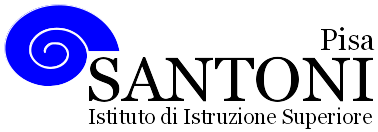 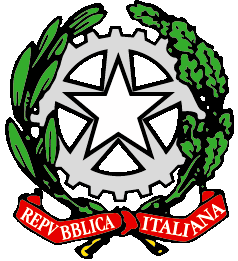 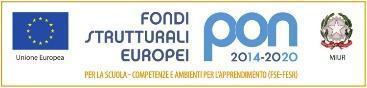 agraria agroalimentare agroindustria | chimica, materiali e biotecnologie | costruzioni, ambiente e territorio | sistema moda | servizi per la sanità e l'assistenza sociale | corso operatore del benessere | agenzia formativa Regione Toscana  IS0059 – ISO9001agraria agroalimentare agroindustria | chimica, materiali e biotecnologie | costruzioni, ambiente e territorio | sistema moda | servizi per la sanità e l'assistenza sociale | corso operatore del benessere | agenzia formativa Regione Toscana  IS0059 – ISO9001agraria agroalimentare agroindustria | chimica, materiali e biotecnologie | costruzioni, ambiente e territorio | sistema moda | servizi per la sanità e l'assistenza sociale | corso operatore del benessere | agenzia formativa Regione Toscana  IS0059 – ISO9001agraria agroalimentare agroindustria | chimica, materiali e biotecnologie | costruzioni, ambiente e territorio | sistema moda | servizi per la sanità e l'assistenza sociale | corso operatore del benessere | agenzia formativa Regione Toscana  IS0059 – ISO9001agraria agroalimentare agroindustria | chimica, materiali e biotecnologie | costruzioni, ambiente e territorio | sistema moda | servizi per la sanità e l'assistenza sociale | corso operatore del benessere | agenzia formativa Regione Toscana  IS0059 – ISO9001www.e-santoni.edu.ite-mail: piis003007@istruzione.ite-mail: piis003007@istruzione.itPEC: piis003007@pec.istruzione.itPEC: piis003007@pec.istruzione.it